SOUTH  COUNTY COUNCIL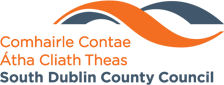 Form 20Request to South Dublin Councy Council  regarding Flexibility with regard to Proposed Application for Permission or ApprovalLand Use Planning & Transportation Directorate, County Hall, Tallaght, Dublin 24Telephone: 01 4149000 Email: preplanning@sdublincoco.ieBEFORE FILLING OUT THIS FORM PLEASE NOTE THE FOLLOWING Failure to complete this form or attach the necessary documentation, or the submission of incorrect information or omission of required information, will lead to the planning authority or An Bord Pleanála refusing to deal with your request. Therefore, ensure that each section of this request form is fully completed and signed, entering n/a (not applicable) where appropriate, and that all necessary documentation is attached to the request form. HOLDING OF MEETING WITH THE PLANNING AUTHORITY OR AN BORD PLEANÁLA Under section 32J of the Planning and Development Act 2000, as amended, neither the taking place of a meeting under section 32H nor the provision of an opinion or notification under section 32I shall prejudice the performance by the planning authority of its functions under this Act or any regulations under this Act or any other enactment and cannot be relied upon in the formal planning process or in legal proceedings. Under section 37C of the Planning and Development Act 2000, as amended, the holding of consultations under section 37B shall not prejudice the performance by An Bord Pleanála of any other of its functions under this Act or regulations under this Act and cannot be relied upon in the formal planning process or in legal proceedings. Under section 182E of the Planning and Development Act 2000, as amended, neither the holding of consultations under subsection (1), nor the provision of an opinion under subsection (3), shall prejudice the performance by An Bord Pleanála of any other of its functions under this Act or regulations under this Act, or any other enactment and cannot be relied upon in the formal planning process or in legal proceedings. Under section 288(2) of the Planning and Development Act 2000, as amended, the performance by An Bord Pleanála of functions under section 287 shall not prejudice the performance by it of any of its other functions in relation to the prospective applicant, proposed application or proposed development concerned, or be relied on by any person in relation to; an application or request under this Chapter, the consideration by An Bord Pleanála of such application or request, or the making of a decision under this Chapter in respect of such application or request, or in proceedings before a court relating to, or in connection with, such application, request, consideration or decision.  DATA PROTECTION It is the responsibility of persons or entities wishing to use any personal data on a planning application form for direct marketing purposes to be satisfied that they may do so legitimately under the requirements of the Data Protection Acts 1988 to 2018. The Office of the Data Protection Commissioner states that the sending of marketing material to individuals without consent may result in action by the Data Protection Commissioner against the sender including prosecution.  RETURN OF COMPLETED FORMSCompleted forms should returned:  •	by email to preplanning@sdublincoco.ie •	or by post Planning Registry, SDCC, County Hall, Tallaght, Dublin 24, D24 YNN5Should you require any assistance in completing this form, please contact 01-4149000.Prospective Applicant Name: Address:Telephone:Email:2)   Request for meeting2)   Request for meetingSection 32H(1) Request- section 34 applicationSection 37CC(1) Request- section 37E application (SID)Section 182F(1) Request- section 182B Strategic Electricity ApplicationSection 182F(1) Request- section 182D Strategic Gas ApplicationSection 287A(1) Request- section 291 Maritime Area ApplicationContact details of person authorised to operate on behalf of the Prospective Applicant (Applicant or Agent): (Not for Public release) Contact details of person authorised to operate on behalf of the Prospective Applicant (Applicant or Agent): (Not for Public release) Name: Correspondence Address: Telephone: Email: 4) Proposed Development4) Proposed DevelopmentAddress of the proposed development:Description of the proposed development:5) Declaration:5) Declaration:I hereby declare that, to the best of my knowledge and belief, the information given in this form is correct and accurate and fully compliant with the Planning and Development Act 2000, as amended, and the Regulations made thereunder.I hereby declare that, to the best of my knowledge and belief, the information given in this form is correct and accurate and fully compliant with the Planning and Development Act 2000, as amended, and the Regulations made thereunder.6) Signature of person authorised to operate on behalf of the Prospective Applicant:6) Signature of person authorised to operate on behalf of the Prospective Applicant:Date:7) Formal Request:In accordance with section [32H, 37CC, 182F or 287A] [delete as appropriate] of the Planning and Development Act 2000, as amended*,* and article 15J of the Planning and Development Regulations 2001, as amended, [insert prospective applicant name] formally requests to enter into a meeting with [insert Planning Authority or An Bord Pleanála name] regarding [insert description of development] at [insert proposed development address].8) Information to be included where relevant, with a meeting request under section 32H, 37CC, 182F or 287A of the Planning and Development Act 2000, as amended and article 15J the Planning and Development Regulations 2001, as amended. Information                                                      Enclosed with request8) Information to be included where relevant, with a meeting request under section 32H, 37CC, 182F or 287A of the Planning and Development Act 2000, as amended and article 15J the Planning and Development Regulations 2001, as amended. Information                                                      Enclosed with request8) Information to be included where relevant, with a meeting request under section 32H, 37CC, 182F or 287A of the Planning and Development Act 2000, as amended and article 15J the Planning and Development Regulations 2001, as amended. Information                                                      Enclosed with request8) Information to be included where relevant, with a meeting request under section 32H, 37CC, 182F or 287A of the Planning and Development Act 2000, as amended and article 15J the Planning and Development Regulations 2001, as amended. Information                                                      Enclosed with request(a) A site location map sufficient to identify the land on which the proposed development would be situated Yes: [   ] No: [    ] (b) A brief description of the nature and purpose of the proposed development and of its possible effects on the environment.Yes:[   ] No: [    ] (c) A draft layout plan of the proposed development.Yes:[   ] No: [    ] (d) A description of the details, or groups of details, of the proposed development that, owing to the circumstances set out in paragraph (e) below, are unlikely to be confirmed at the time of the proposed application.Yes:[   ] No: [    ] (e) A description of the circumstances relating to the proposed development, that indicate that it is appropriate that the proposed application be made and decided, before the prospective applicant has confirmed the details referred to in paragraph (d) above.Yes:[   ] No: [    ] (f) An undertaking to provide with the proposed application, either -i. two or more options, in respect of each detail or group of details, referred to in paragraph (d) above, containing information on the basis of which the proposed application may be made and decided, orii. parameters within which each detail referred to in paragraph (d) above will fall and on the basis of which the proposed application may be made and decided, oriii. a combination of (i) and (ii).Yes:[   ] No: [   ] (g) Such other information, drawings or representations as the prospective applicant may wish to provide or make available.Yes:[   ] No: [   ] N/A: [   ] Planning Authority Official Use only: Planning Reference: Planning Authority Stamp: 